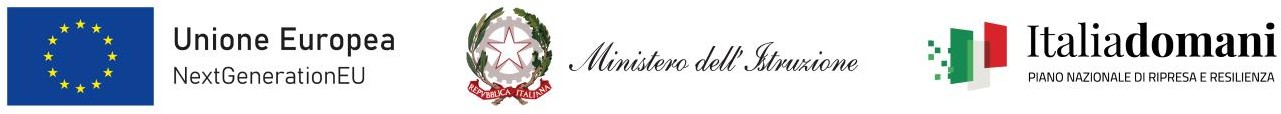 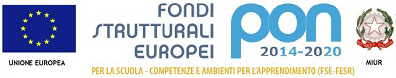 FFALLEGATO A Al Dirigente Scolastico Domanda di partecipazione alla selezione “PNSD Strumenti digitali per l’apprendimento delle STEM, Progetto STEM per tutti” Avviso n. 10812 del 13.05.2021 CUP E99J21003870001Il/la sottoscritto/a_____________________________________________________________ nato/a a _______________________________________________ il ____________________ codice fiscale |__|__|__|__|__|__|__|__|__|__|__|__|__|__|__|__| residente a ___________________________via_____________________________________ recapito tel. _____________________________ recapito cell. _____________________ indirizzo E-Mail _______________________________ indirizzo PEC______________________________ in servizio presso ______________________________ con la qualifica di ________________________ CHIEDE Di partecipare alla selezione per l’attribuzione dell’incarico di ESPERTO COLLAUDATORE relativamente al progetto: Titolo Progetto Identificativo PNSD Strumenti digitali per l’apprendimento delle STEM, Progetto STEM per tutti” Avviso n. 10812 del 13.05.2021 CUP E99J21003870001” A tal fine, consapevole della responsabilità penale e della decadenza da eventuali benefici acquisiti nel caso di dichiarazioni mendaci, dichiara sotto la propria responsabilità quanto segue: ❑ di aver preso visione delle condizioni previste dal bando ❑ di essere in godimento dei diritti politici ❑ di non aver subito condanne penali ovvero di avere i seguenti provvedimenti penali pendenti: __________________________________________________________________ ❑ di non avere procedimenti penali pendenti, ovvero di avere i seguenti procedimenti penali pendenti: __________________________________________________________________ ❑ di impegnarsi a documentare puntualmente tutta l’attività svolta con apposito foglio firme❑ di essere disponibile ad adattarsi al calendario definito dal DS e dal D.S.G.A. o chi dagli stessi delegato ❑ di non essere in alcuna delle condizioni di incompatibilità con l’incarico previsti dalla norma vigente ❑ di avere la competenza informatica l’uso della piattaforma on line “PNSD” Data___________________ firma_____________________________________________ Si allega alla presente ▪ Documento di identità in fotocopia ▪ Dichiarazione di insussistenza cause di incompatibilità (Allegato B)▪ Curriculum Vitae N.B.: La domanda priva degli allegati e non firmati non verrà presa in considerazione Il/la sottoscritto/a, ai sensi della legge 196/03, autorizza IC “G. Falcone e P. Borsellino” al trattamento dei dati contenuti nella presente autocertificazione esclusivamente nell’ambito e per i fini istituzionali della Pubblica Amministrazione Data___________________ firma____________________________________________